End of Project Report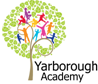 ProjectDuring this term the children have been working towards answering the Essential Question of ‘How can we look after our pets’This has included:Experiences to enhance the learning have been:Visiting ‘Pets at Home’ and participating in a animal handling workshop, having visits from a variety of people and their pets, a talk from the ‘Blue Cross’ and a visit from ‘Cottagers Plot’ riding school.The final project has been a production of a book about how to look after a variety of different pets. The exhibition will include a book launch where the children will have the opportunity to sell to their book to members of the community. The money raised will be donated to the ‘Blue Cross’. In addition to the projects running your child has also been taught ‘stand-alone’ lessons including: Maths skills, Guided reading, Letters and Sounds sessions, Physical Development, Music skills and Health and SafetyPersonal, Social and Emotional DevelopmentShowing sensitivity to others when dog grooming Talking about likes and dislikes about food to create a rabbit saladWorking as part of a group to solve problemsAdjusting our behaviour to different situations when on the school tripPhysical Development Looking at hygiene after stroking petsLooking at how animals need to be clean like us in order to be healthyTalking about healthy eating Trying a range of healthy food for Peter Rabbit’s salad Communication and Language Listening carefully to instructions when creating a rabbit saladSpeaking clearly to give instructions on how to groom a dogListening to a variety of different stories about petsAsking and answering questions about different petsLiteracy Using our phonic knowledge to write instructions informing others how to groom a dog, keep a fish tank clean and how to make a rabbit saladUsing our phonic knowledge to write a story about a lost catUsing our phonic knowledge to write a variety of facts about tortoisesReading a variety of different texts relating to petsMathematics Solving problems combining groups of 2, 5 and 10 when planting Mr McGregors garden Investigating how many fish tanks we will need for a given number of fishOrdering size for the tortoises shellReading thermometers to find out what temperature tortoises need to beUnderstanding the World Looking at the differences between pets and their environmentsUsing the iPads to create posters for the Blue CrossMaking observations of animals and their different needsInvestigating the job role of a vetExpressive Arts and Design Drawing illustrations of different pets for our bookPainting a picture of a cat to go alongside our lost cat storiesUsing a variety of materials to create a stable for a horseRole playing being pets, pet owners and vetsActing out stories with puppets